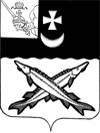 ПРЕДСТАВИТЕЛЬНОЕ СОБРАНИЕБЕЛОЗЕРСКОГО МУНИЦИПАЛЬНОГО ОКРУГАВОЛОГОДСКОЙ ОБЛАСТИРЕШЕНИЕОт 28.02.2023 №162      Об утверждении Положения о статусепредседателя,  аудитора   контрольно-счетной   комиссии        Белозерскогомуниципального округа       Вологод-ской областиНа основании  Федерального закона от 07.02.2011 № 6-ФЗ «Об общих принципах организации и деятельности контрольно-счетных органов субъектов Российской Федерации и муниципальных образований», Устава Белозерского муниципального округа Вологодской областиПредставительное Собрание  Белозерского муниципального округаРЕШИЛО:1.Утвердить прилагаемое Положение о статусе председателя, аудитора контрольно-счетной комиссии Белозерского муниципального округа Вологодской области.2.Признать утратившим силу решение Представительного Собрания Белозерского муниципального района от 22.02.2022 № 11 «О статусе председателя, аудитора контрольно-счетной комиссии Белозерского муниципального района».3. Настоящее решение подлежит опубликованию в газете «Белозерье», размещению на официальном сайте Белозерского муниципального округа в информационно-телекоммуникационной сети «Интернет» и распространяется на правоотношения, возникшие с 01 января 2023 года.Председатель Представительного Собрания  округа:                                      И.А. ГолубеваГлава округа:                                                                                 Д.А. СоловьевПОЛОЖЕНИЕО СТАТУСЕ ПРЕДСЕДАТЕЛЯ, АУДИТОРА КОНТРОЛЬНО-СЧЕТНОЙ КОМИССИИ БЕЛОЗЕРСКОГО МУНИЦИПАЛЬНОГО ОКРУГА ВОЛОГОДСКОЙ ОБЛАСТИ(далее - Положение)Раздел 1. ОБЩИЕ ПОЛОЖЕНИЯСтатья 1.Правовые основы статуса председателя, аудитора контрольно-счетной комиссии Белозерского муниципального округа  Вологодской областиПредседатель, аудитор контрольно-счетной комиссии Белозерского муниципального округа Вологодской области (далее – председатель, аудитор контрольно-счетной комиссии округа) замещают муниципальные должности Белозерского муниципального округа Вологодской области в порядке назначения на должности Представительным Собранием Белозерского муниципального округа Вологодского муниципального округа (далее-Представительное Собрание округа).Срок полномочий председателя, аудитора контрольно-счетной комиссии округа  составляет пять лет.Статус председателя, аудитора комиссии округа определяется действующим законодательством, Уставом Белозерского муниципального округа Вологодской области, настоящим Положением и иными муниципальными правовыми актами Белозерского муниципального округа.В части, не урегулированной настоящим Положением, отношения, связанные с замещением председателем, аудитором контрольно-счетной комиссии округа муниципальных должностей Белозерского муниципального округа, регулируются действующим законодательством.Удостоверение председателя, аудитора контрольно-счетной комиссии округа  является документом, подтверждающим замещаемую должность.Удостоверение председателя, аудитора контрольно-счетной комиссии округа подписывается и вручается председателем Представительного Собрания округа по форме согласно приложению к настоящему Положению.Статья 2. Порядок замещения муниципальных должностей председателя, аудитора контрольно-счетной комиссии округа1.Требования к лицам, замещающим должности председателя, аудитора контрольно-счетной комиссии округа, устанавливаются действующим законодательством и Положением о контрольно-счетной комиссии округа.2.Основанием замещения должностей председателя, аудитора контрольно-счетной комиссии округа является назначение на должности Представительным Собранием округа. Порядок назначения и рассмотрения кандидатур на должности председателя, аудитора контрольно-счетной комиссии округа устанавливается действующим законодательством, регламентом Представительного Собрания округа и Положением о контрольно-счетной комиссии округа.3.Председатель, аудитор контрольно-счетной комиссии округа приступают к исполнению своих полномочий со дня назначения на должности Представительным Собранием округа.Статья 3. Личное дело председателя, аудитора контрольно-счетной комиссии округа	1.Личное дело председателя, аудитора контрольно-счетной комиссии округа включает в себя документы, содержащие сведения о его служебной деятельности, персональные данные, документы, связанные с назначением на муниципальную должность и прекращением полномочий.К личному делу председателя, аудитора контрольно-счетной комиссии округа приобщаются следующие документы в указанном порядке:копия паспорта и копии свидетельств о государственной регистрации актов гражданского состояния;копия трудовой книжки и (или) сведения о трудовой деятельности, оформленные в установленном законодательством порядке, или копия документа, подтверждающего прохождение военной или иной службы;копии документов об образовании и о квалификации, документов о квалификации, подтверждающих повышение или присвоение квалификации по результатам дополнительного профессионального образования, документов о присвоении ученой степени, ученого звания (если таковые имеются);копии решений о награждении государственными наградами, присвоении почетных, воинских и специальных званий, присуждении государственных премий (если таковые имеются), копии иных решений о поощрении председателя, аудитора контрольно-счетной комиссии округа;	копия решения Представительного Собрания округа о назначении на муниципальную должность;копия решения Представительного Собрания округа о прекращении полномочий;копии документов воинского учета (для военнообязанных и лиц, подлежащих призыву на военную службу);документы, связанные с оформлением допуска к сведениям, составляющим государственную или иную охраняемую законом тайну, если исполнение полномочий по замещаемой должности связано с использованием таких сведений;копия документа, подтверждающего регистрацию в системе индивидуального (персонифицированного) учета;копия свидетельства о постановке физического лица на учет в налоговом органе по месту жительства на территории Российской Федерации;копия страхового медицинского полиса обязательного медицинского страхования граждан;справка установленной формы об отсутствии медицинских противопоказаний для работы с использованием сведений, составляющих государственную тайну;справка о наличии (отсутствии) судимости и (или) факта уголовного преследования либо о прекращении уголовного преследования;выписка из реестра дисквалифицированных лиц;справка о доходах, расходах, об имуществе и обязательствах имущественного характера председателя комитета, а также о доходах, расходах, об имуществе и обязательствах имущественного характера его супруги (супруга) и несовершеннолетних детей; к личному делу председателя, аудитора контрольно-счетной комиссии округа приобщаются иные документы в соответствии  с действующим  законодательством.Ведение личного дела председателя, аудитора контрольно-счетной комиссии округа осуществляется аппаратом Представительного Собрания округа в порядке, установленном для ведения личного дела муниципальных служащих.Раздел 2. ПРАВОВОЕ ПОЛОЖЕНИЕ ПРЕДСЕДАТЕЛЯ, АУДИТОРА КОНТРОЛЬНО - СЧЕТНОЙ КОМИССИИ ОКРУГАСтатья 4.Основные права председателя, аудитора контрольно-счетной комиссии округа 1. Председатель, аудитор контрольно-счетной комиссии округа имеют право на:1)предоставление рабочего места, имеющего необходимое для исполнения своих полномочий техническое оснащение, включая средства связи, оборудование, обеспечивающее сохранность служебной информации и документов;2)ознакомление с нормативными документами, определяющими его права и обязанности по занимаемой должности;3)получение нормативного, информационного и справочного материалов, включая специальную и справочную литературу, периодические издания, необходимые для выполнения своих полномочий, а равно доступ к необходимой информации, передаваемой с помощью электронных средств;4)посещение в установленном порядке для исполнения своих полномочий организаций независимо от форм собственности, государственных органов, органов местного самоуправления;5)принятие решений в пределах своей компетенции;6)ознакомление со всеми материалами своего личного дела, отзывами, характеристиками и другими документами до внесения их в личное дело, приобщение к личному делу своих объяснений;7)увеличение денежного содержания  с учетом результатов работы, уровня квалификации, стажа работы и служебных заслуг;8)своевременную и в полном объеме выплату денежного содержания в соответствии со своей квалификацией, сложностью труда, количеством и качеством выполненной работы;9)обращение в суд и иные органы для разрешения споров, связанных с замещением муниципальной должности округа;10)участие в заседаниях Представительного Собрания округа, его комиссий и в заседаниях иных органов местного самоуправления округа, внесение предложений по совершенствованию деятельности органов местного самоуправления округа;11)предоставление гарантий, обеспечивающих его деятельность;12)иные права, предусмотренные действующим законодательством и муниципальными правовыми актами органов местного самоуправления Белозерского муниципального округа.Органы местного самоуправления  Белозерского муниципального округа,  органы администрации Белозерского муниципального округа Вологодской области, а также их должностные лица при обращении председателя, аудитора контрольно-счетной комиссии округа  по вопросам, связанным с исполнением своих полномочий, предоставляют необходимую информацию и документы с соблюдением требований законодательства Российской Федерации о государственной тайне.Статья 5. Основные обязанности председателя, аудитора контрольно-счетной комиссии округа 1. Председатель, аудитор контрольно-счетной комиссии округа обязаны:1)добросовестно осуществлять в полном объеме полномочия, установленные по замещаемой муниципальной должности;2)соблюдать требования, установленные Конституцией Российской Федерации, федеральными законами, законами Вологодской области, Уставом Белозерского муниципального округа Вологодской области, иными правовыми актами органов местного самоуправления Белозерского муниципального округа Вологодской области;3)обеспечивать соблюдение и защиту прав и законных интересов граждан; в пределах своих должностных полномочий рассматривать обращения граждан и общественных объединений, а также организаций, органов государственной власти и органов местного самоуправления, принимать по ним решения в порядке, установленном законодательством и муниципальными правовыми актами;4)соблюдать нормы служебной этики и служебный распорядок, установленный в органах местного самоуправления округа, не совершать действий, затрудняющих работу органов местного самоуправления округа;5)соблюдать требования к служебному поведению;6)поддерживать уровень квалификации, достаточный для исполнения своих полномочий;7)хранить государственную и иную охраняемую законом тайну, а также не разглашать ставшие известными в связи с исполнением должностных полномочий сведения, затрагивающие частную жизнь, честь и достоинство граждан;8)беречь муниципальное имущество, в том числе предоставленное для исполнения своих полномочий;9)соблюдать ограничения, запреты, исполнять обязанности, которые установлены Федеральным законом от 25 декабря 2008 года № 273-ФЗ 
«О противодействии коррупции», Федеральным законом от 3 декабря 
2012 года № 230-ФЗ «О контроле за соответствием расходов лиц, замещающих государственные должности, и иных лиц их доходам», Федеральным законом от 7 мая 2013 года № 79-ФЗ «О запрете отдельным категориям лиц открывать и иметь счета (вклады), хранить наличные денежные средства и ценности в иностранных банках, расположенных за пределами территории Российской Федерации, владеть и (или) пользоваться иностранными финансовыми инструментами»;10)сообщать о прекращении гражданства Российской Федерации или наличия гражданства (подданства) иностранного государства либо вида на жительство или иного документа, подтверждающего право на постоянное проживание гражданина Российской Федерации на территории иностранного государства;11)сообщать о личной заинтересованности при исполнении своих полномочий;12)уведомлять о фактах обращения в целях склонения к совершению коррупционных правонарушений, за исключением случаев, когда по данным фактам проведена или проводится проверка;13)принимать меры по недопущению любой возможности возникновения конфликта интересов;14) в случае, если владение лицом, замещающим муниципальную должность, ценными бумагами (долями участия, паями в уставных (складочных) капиталах организаций) приводит или может привести к конфликту интересов, указанное лицо обязано передать принадлежащие ему ценные бумаги (доли участия, паи в уставных (складочных) капиталах организаций) в доверительное управление в соответствии с гражданским законодательством Российской Федерации;15) представлять сведения о своих доходах, расходах, об имуществе и обязательствах имущественного характера, а также о доходах, расходах, об имуществе и обязательствах имущественного характера своих супругов (супруг) и несовершеннолетних детей Губернатору Вологодской области в порядке, установленном законом Вологодской области от 09 июля 2009 года № 2054-ОЗ «О противодействии коррупции в Вологодской области». 2. Председатель, аудитор контрольно-счетной комиссии округа, нарушившие запреты, ограничения и обязанности, установленные пунктом 1 настоящей статьи Положения, несут ответственность, предусмотренную федеральными конституционными законами, федеральными законами и иными нормативными правовыми актами Российской Федерации. Полномочия председателя, аудитора контрольно-счетной комиссии округа прекращаются досрочно в случае несоблюдения ограничений, установленных федеральным законодательством. 3. Сведения о доходах, расходах, об имуществе и обязательствах имущественного характера, представленные председателем, аудитором контрольно-счетной комиссии округа, размещаются в информационно- телекоммуникационной сети «Интернет» на официальном сайте Белозерского муниципального округа.Статья 6. Ограничения, связанные с осуществлением полномочий председателя, аудитора контрольно-счетной комиссии округа1.Ограничения, связанные с осуществлением полномочий председателя, аудитора контрольно-счетной комиссии округа устанавливаются федеральным законодательством, Положением о контрольно-счетной комиссии округа.Раздел 3. ОБЕСПЕЧЕНИЕ ДЕЯТЕЛЬНОСТИ ПРЕДСЕДАТЕЛЯ, АУДИТОРА КОНТРОЛЬНО – СЧЕТНОЙ  КОМИССИИ ОКРУГАСтатья 7. Обеспечение деятельности председателя, аудитора контрольно-счетной комиссии округа1. К гарантиям, связанным с осуществлением полномочий председателя, аудитора контрольно-счетной комиссии округа  относятся:1)денежное содержание (вознаграждение) и иные выплаты, предусмотренные федеральным, областным законодательством, муниципальными правовыми актами Белозерского муниципального округа;2)еженедельные выходные (суббота, воскресение), нерабочие праздничные дни, ежегодный оплачиваемый отпуск (основной и дополнительный);3)возмещение расходов на служебные командировки в размерах, установленных муниципальными правовыми актами;4)возмещение ущерба, причиненного лицу в связи с осуществлением им должностных полномочий;  5)обеспечение жилым помещением, пригодным для проживания (отвечающим санитарным, техническим и иным нормам и правилам), в случае, если должностные лица состоят на учете в качестве нуждающихся в жилом помещении на территории города Белозерска;6)обеспечение служебным транспортом, телефонной и мобильной связью для выполнения своих полномочий;7)профессиональное развитие, в том числе получение дополнительного профессионального образования за счет средств бюджета Белозерского муниципального округа с сохранением на период обучения денежного содержания по занимаемой должности.2.    К социальным гарантиям относятся: 1)обязательное государственное социальное страхование;2)обязательное медицинское страхование;3)пенсионное обеспечение;4)обязательное государственное социальное страхование на случай заболевания, потери трудоспособности в период осуществления полномочий; 5)пенсия за выслугу лет председателю, аудитору  в соответствии с законодательством Российской Федерации, законами Вологодской области и муниципальными правовыми актами Белозерского муниципального округа;6)прохождение ежегодной диспансеризации в порядке, предусмотренном действующим законодательством для муниципальных служащих. При прохождении диспансеризации председателю, аудитору контрольно-счетной комиссии округа предоставляются гарантии, установленные статьей 185.1 Трудового кодекса Российской Федерации.3. Иные меры обеспечения деятельности председателя, аудитора комиссии предоставляются в соответствии с федеральным законодательством, законами Вологодской области, муниципальными правовыми актами Белозерского муниципального округа.Статья 8. Денежное содержание председателя, аудитораконтрольно-счетной комиссии округа1.Денежное содержание (вознаграждение) председателя, аудитора контрольно-счетной комиссии округа регулируется Положением об оплате труда должностных лиц, замещающих муниципальные должности в органах местного самоуправления Белозерского муниципального округа Вологодской области, утвержденным решением Представительного Собрания округа.2.Размер должностного оклада председателя, аудитора контрольно-счетной комиссии округа увеличивается (индексируется) в размерах и в сроки, предусмотренные для увеличения (индексации) окладов месячного денежного содержания муниципальных служащих органов местного самоуправления округа в соответствии с решением о бюджете округа на соответствующий год.3.Председателю, аудитору контрольно-счетной комиссии округа предусмотрена доплата за выполнение полномочий временно отсутствующего работника, которая выплачивается в пределах фонда оплаты труда, в соответствии с Положением, утвержденным  постановлением главы Белозерского муниципального округа Вологодской области.4.Председателю, аудитору контрольно-счетной комиссии округа оплата за работу в выходной и (или) нерабочий праздничный день производится в порядке, предусмотренном Трудовым кодексом Российской Федерации.5.Председателю, аудитору контрольно-счетной комиссии округа оплата сверхурочной работы, работы в ночное время  производится в порядке, предусмотренном Трудовым кодексом Российской Федерации.Статья 9. Ежегодный оплачиваемый отпуск председателя, аудитораконтрольно-счетной комиссии округа1.Ежегодный отпуск председателя, аудитора контрольно-счетной комиссии округа состоит из основного оплачиваемого отпуска и дополнительного оплачиваемого отпуска.Продолжительность ежегодного основного оплачиваемого отпуска председателя, аудитора контрольно-счетной комиссии составляет 28 календарных дней. Продолжительность ежегодного дополнительного оплачиваемого отпуска председателя контрольно-счетной комиссии округа составляет 12 календарных дней. Продолжительность ежегодного дополнительного оплачиваемого отпуска аудитора контрольно-счетной комиссии округа составляет 12 календарных дней. Порядок предоставления ежегодных оплачиваемых отпусков определяется в соответствии с Трудовым кодексом Российской Федерации.Дополнительный отпуск предоставляется председателю, аудитору контрольно-счетной комиссии округа ежегодно одновременно с предоставлением ежегодного основного оплачиваемого отпуска или части ежегодного основного оплачиваемого отпуска. В случае невозможности использовать по каким-либо причинам одновременно ежегодный основной оплачиваемый отпуск и дополнительный отпуск председателю,  аудитору контрольно-счетной комиссии округа сначала предоставляется ежегодный основной оплачиваемый отпуск, а затем - дополнительный отпуск.Очередность предоставления дополнительного отпуска определяется в соответствии с графиком отпусков, утверждаемым не позднее чем за две недели до наступления календарного года.Право на использование дополнительного отпуска за первый рабочий год возникает у председателя, аудитора контрольно-счетной комиссии округа по истечении шести месяцев непрерывной работы. Дополнительный отпуск за второй и последующие годы работы может быть предоставлен председателю, аудитору контрольно-счетной комиссии округа в любое время рабочего года в соответствии с графиком отпусков.Оформление предоставления дополнительного отпуска председателю, аудитору муниципального округа производится на основании правового акта председателя контрольно-счетной комиссии округа, в котором указываются период, за который предоставляется дополнительный отпуск, продолжительность дополнительного отпуска, даты его начала и окончания.Досрочный отзыв председателя, аудитора контрольно-счетной комиссии округа из дополнительного отпуска допускается только в исключительных случаях, с их письменного согласия.Ежегодный оплачиваемый отпуск может быть разделен на части. При этом хотя бы одна из частей этого отпуска должна быть не менее 
14 календарных дней.Статья 10. Служебные командировки председателя, аудитораконтрольно-счетной комиссии округа1.В случаях служебной необходимости председатель, аудитор контрольно-счетной комиссии округа  направляются в командировку. 2.Направление в командировку председателя, аудитора контрольно-счетной комиссии округа оформляется правовым актом председателя контрольно-счетной комиссии округа.3.Председателю, аудитору контрольно-счетной комиссии округа  возмещаются расходы, связанные с командировкой, в размерах, предусмотренных действующим законодательством и муниципальными правовыми актами округа.Статья 11. Обеспечение председателя, аудитора контрольно-счетной комиссии округа транспортом, телефонной связью, мобильными средствами связи1.Председатель, аудитор контрольно-счетной комиссии округа обеспечиваются транспортными средствами, а также средствами телефонной и мобильной связи для исполнения своих полномочий.Раздел 5. ПООЩРЕНИЯ  И ОТВЕТСТВЕННОСТЬ ПРЕДСЕДАТЕЛЯ, АУДИТОРА КОНТРОЛЬНО-СЧЕТНОЙ КОМИССИИ ОКРУГАСтатья 12. Основания поощрения председателя, аудитораконтрольно-счетной комиссии округа1.За особые служебные заслуги, успешное и добросовестное исполнение председателем, аудитором комиссии своих полномочий, продолжительную и безупречную службу, выполнение заданий особой важности и сложности к нему применяются следующие виды поощрений:1) награждение Почетной грамотой главы округа;2) поощрение Благодарностью главы округа;3) поощрение Благодарственным письмом главы округа;4)награждение Почетной грамотой Представительного Собрания округа;5) поощрение денежной премией;6) награждение ценным подарком;7) представление к награде Губернатора Вологодской области.2.Порядок применения и размер поощрения, указанный в пункте 1 настоящего раздела, устанавливается муниципальными правовыми актами округа.Статья 13. Ответственность председателя, аудитораконтрольно-счетной комиссии округа1.Председатель, аудитор контрольно-счетной комиссии округа несут ответственность в соответствии с законодательством Российской Федерации за достоверность и объективность результатов проводимых ими контрольных и экспертно-аналитических мероприятий, а также за разглашение государственной и иной охраняемой законом тайны.2.Основания и порядок досрочного прекращения полномочий председателя, аудитора контрольно-счетной комиссии округа определяются в соответствии с действующим законодательством и Положением о контрольно-счетной комиссии округа.3.Основания и порядок прекращения полномочий председателя, аудитора контрольно-счетной комиссии округа определяются в соответствии с действующим законодательством и Положением о контрольно-счетной комиссии округа.4.При прекращении полномочий председателю, аудитору контрольно-счетной комиссии округа предоставляются гарантии в соответствии с действующим трудовым законодательством и муниципальными правовыми актами Белозерского муниципального округа.Раздел 4. ОБЕСПЕЧЕНИЕ РЕАЛИЗАЦИИ НАСТОЯЩЕГО ПОЛОЖЕНИЯФинансовое обеспечение деятельности председателя и аудитора контрольно-счетной комиссии округа осуществляется за счет средств бюджета Белозерского муниципального округа.Финансовое обеспечение деятельности председателя и аудитора контрольно-счетной комиссии округа предусматривается в объеме, позволяющем обеспечить возможность осуществления возложенных на них полномочий.ПОЯСНИТЕЛЬНАЯ ЗАПИСКАк проекту решения Представительного Собрания Белозерского муниципального округа«Об утверждении Положения о статусе председателя, аудитора Белозерского муниципального округа Вологодской области»В соответствии с пунктом 3 статьи 5 Федерального закона от 07.02.2011 № 6-ФЗ февраля "Об общих принципах организации и деятельности контрольно-счетных органов субъектов Российской Федерации и муниципальных образований" должности председателя и аудитора контрольно-счетной комиссии округа относятся к муниципальным должностям.В соответствии с частью 4 статьи 86 Бюджетного кодекса Российской Федерации органы местного самоуправления самостоятельно определяют размеры и условия оплаты труда депутатов, выборных должностных лиц местного самоуправления, осуществляющих свои полномочия на постоянной основе, муниципальных служащих, работников муниципальных учреждений с соблюдением требований, установленных настоящим Кодексом.В соответствии с пунктом 3 статьи 20.1 Федеральный закон от 07.02.2011 № 6-ФЗ февраля "Об общих принципах организации и деятельности контрольно-счетных органов субъектов Российской Федерации и муниципальных образований" меры по материальному и социальному обеспечению председателя, аудитора контрольно-счетной комиссии округа, устанавливаются муниципальными правовыми актами в соответствии с настоящим Федеральным законом, другими федеральными законами и законами субъекта Российской Федерации.В целях реализации положений вышеуказанного законодательства настоящим проектом решения предлагается утвердить Положение о статусе председателя, аудитора контрольно-счетной комиссии Белозерского муниципального округа Вологодской области, определяющее:правовые основы статуса председателя, аудитора контрольно-счетной комиссии Белозерского муниципального округа Вологодской области;порядок замещения муниципальных должностей председателя, аудитора контрольно-счетной комиссии Белозерского муниципального округа Вологодской области;личное дело председателя, аудитора контрольно-счетной комиссии Белозерского муниципального округа Вологодской области;основные права председателя, аудитора контрольно-счетной комиссии Белозерского муниципального округа Вологодской области;основные обязанности председателя, аудитора контрольно-счетной комиссии Белозерского муниципального округа Вологодской области;ограничения, связанные с осуществлением полномочий председателя, аудитора контрольно-счетной комиссии Белозерского муниципального округа Вологодской области;обеспечение деятельности председателя, аудитора контрольно-счетной комиссии Белозерского муниципального округа Вологодской области;денежное содержание председателя, аудитора контрольно-счетной комиссии Белозерского муниципального округа Вологодской области;ежегодные оплачиваемые отпуска председателя, аудитора контрольно-счетной комиссии Белозерского муниципального округа Вологодской области;служебные командировки председателя, аудитора контрольно-счетной комиссии Белозерского муниципального округа Вологодской области;обеспечение председателя, аудитора контрольно-счетной комиссии Белозерского муниципального округа Вологодской области транспортными средствами  и средствами телефонной, мобильной связи;основания поощрения председателя, аудитора контрольно-счетной комиссии Белозерского муниципального округа Вологодской области;ответственность председателя, аудитора контрольно-счетной комиссии Белозерского муниципального округа Вологодской области.УТВЕРЖДЕНОрешением Представительного  Собрания Белозерского муниципального округаот ____________________ № ____